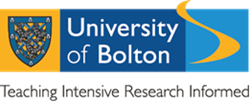 Form RE2(D)Departmental  Application For Ethics Approval For Research Involving Human ParticipantsJune 2017Before completing this form, the Ethics Review Checklist (Form RE1) should have been completed to establish whether a full Application for Ethics Approval is required.  If a full application is required, this form should be completed by the student and supervisor.  ANSWERS IN THE FORM OF ATTACHMENTS WILL NOT BE ACCEPTED, EXCEPT WHERE INDICATED.  Before completing this form, please refer to the University Code of Practice on Ethical Standards for Research involving Human Participants and any guidelines provided by academic or professional associations.Completed and signed application forms should be sent for consideration to the Departmental Research Ethics Officer, who will complete form RE3(D) indicating the decision and forward it to the applicant. All students should submit Form RE3(D) with their research report or dissertation (bound in at the beginning).  Work which is submitted without the appropriate ethics form will be returned unassessed.Research ethics approval must be obtained before potential participants are approached to take part in any research.Section I:  Applicant DetailsSection II:  Project DetailsSection III:  Programme and Supervisor DetailsSection IV:  Summary of Proposed ResearchSection V:  Funding18.	Please indicate any source of research funding being used to support this project:		Internal School/Centre/University funds (please indicate source:      )		External Funds (Please indicate source:      )		NoneSection VI:  External Research Ethics Committees19.	Will the study involve recruitment of patients or staff through the NHS?		Yes			NoSigned: _____________________________________ StudentSigned: 	________________________________ Supervisor/module leader for studentDate:			1.	Name of Researcher (applicant):2.	Status (please click to select):3.	Email Address:4a.	Contact Address:4b.	Telephone Number:5.	Project Title:6.	Course title and module name and number where appropriate:	Scholl/Centre:7.	Supervisor’s or module leader’s name:8.	Email address:9.	Telephone extension:9.	Background and rationale for study:10.	Aims and objectives of the research or the research question:11.	Methods of data collection :	(Please briefly outline how data will be collected and attached a copy of any questionnaires, interview schedules or observation guidelines to be used.)13.	Recruitment of participants:	(Please outline the number of participants involved; how potential participants will be identified and invited to take part in the study; and how informed consent will be obtained)14.	Please attach a copy of your information sheet and, if appropriate, your consent form		Attached15.	Potential adverse effects and steps to deal with them:	(Please outline any potential psychological stress, anxiety or upset or any harm or negative consequences which may be induced by the study and the steps to be taken to address them)16.	Potential benefits of proposed research:	(please outline the benefits of the research for participants involved and more generally)17.	Steps to be taken to ensure confidentiality of data:	(Please outline steps to ensure confidentiality, privacy and anonymity of data during collection, storage and publication)